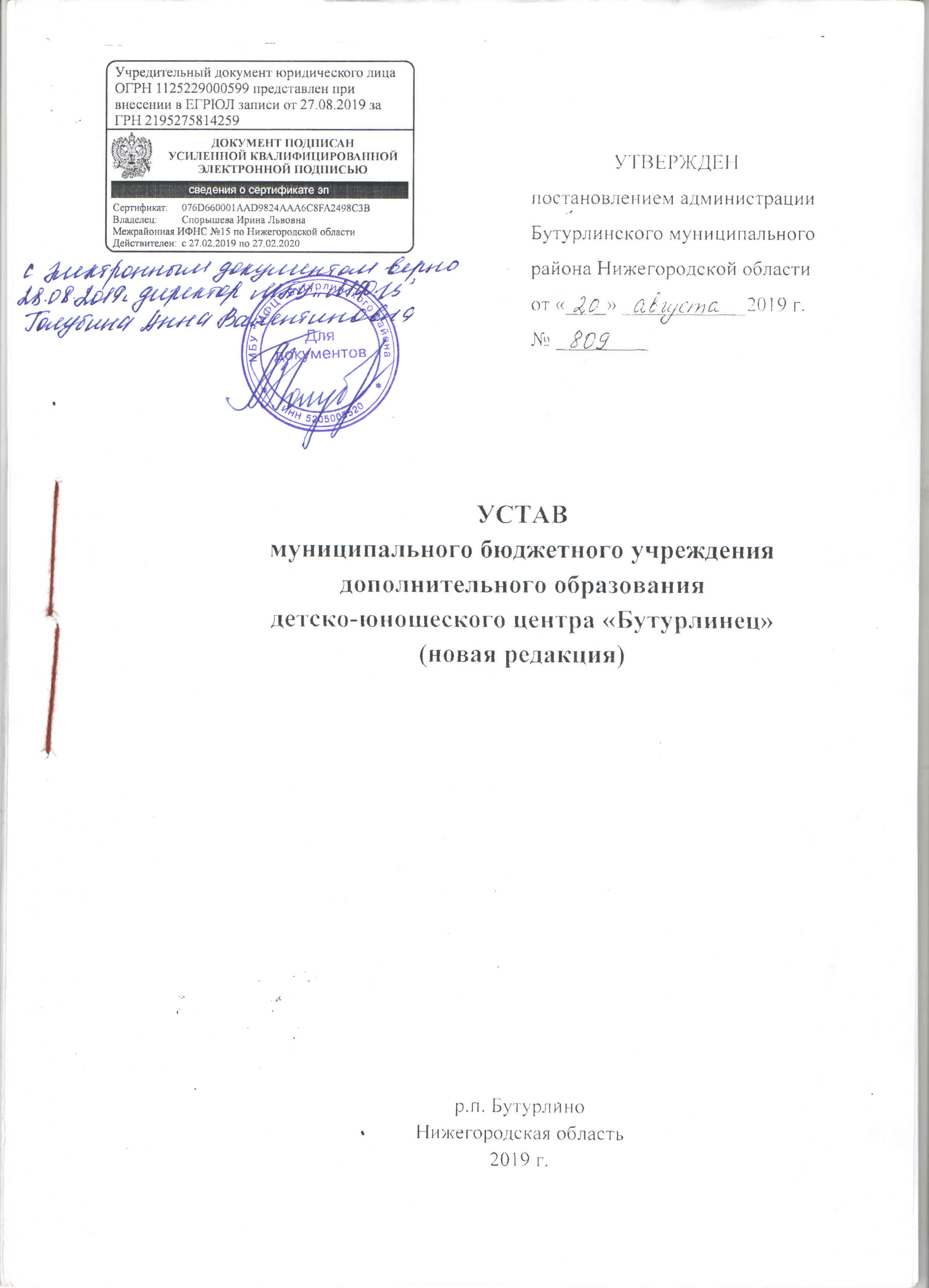 1. ОБЩИЕ ПОЛОЖЕНИЯ.1.1. Настоящий устав является новой редакцией устава муниципального бюджетного учреждения дополнительного образования детско-юношеского центра «Бутурлинец» Бутурлинского муниципального района Нижегородской области.1.2. Учреждение является некоммерческой образовательной  организацией, созданной для оказания услуг и выполнения работ в целях обеспечения реализации предусмотренных законодательством Российской Федерации полномочий органов местного самоуправления Бутурлинского муниципального района Нижегородской области в сфере образования.Организационно-правовая форма  – муниципальное бюджетное учреждение.	Тип  – организация дополнительного образования.1.3. Официальное полное наименование Учреждения: муниципальное бюджетное учреждение дополнительного образования детско-юношеский центр «Бутурлинец» (далее Учреждение).Официальное сокращенное наименование Учреждения – МБУ ДО ДЮЦ «Бутурлинец»1.4. Юридический адрес  Учреждения:  607451,Нижегородская облась, Бутурлинский район, с. Валгусы, ул. Молодежная, д.4 а.	1.5. Адреса осуществления образовательной деятельности:607440,  Нижегородская обл., р.п. Бутурлино, ул.Комсомольская, 7;	607440, Нижегородская область, р.п. Бутурлино, ул. Петра Бегина, д.1;607440, Нижегородская область, р.п. Бутурлино, ул. Школьная, д.2;607433, Нижегородская область, Бутурлинский район, с. Ягубовка, ул. Советская, д. 74;607451, Нижегородская область, Бутурлинский район, с. Валгусы, ул. Молодежная д.4 а;607452, Нижегородская область, Бутурлинский район,  с. Б. Бакалды, ул. Первомайская, д.63;607444, Нижегородская область, Бутурлинский район, с. Каменищи, ул. Молодежная, д.23 А1.6. Сведения о создании, реорганизации и переименовании Учреждения.      Дом пионеров создан  решением исполнительного комитета Бутурлинского райсовета от 4 августа 1971 года №261 «Об открытии районного Дома пионеров».         19 апреля 2002 года  Дом пионеров переименован  в МОУ дополнительного образования детей Бутурлинский Дом детского творчества (распоряжение Бутурлинского района от 19.04.2002  №329-р).         30 октября 2002 года  МОУ дополнительного образования детей Бутурлинский Дом детского творчества реорганизован в форме преобразования в структурное подразделение Центра дополнительного образования детей «Русич». 01.02.2010 года создано муниципальное образовательное учреждение дополнительного образования детей «Детско-оношеская спортивная школа»  путем реорганизации МОУ ДОД Центр дополнительного образования детей «Русич» (постановлением администрации Бутурлинского муниципального района от 14.01.2010 г. №22)         26 .08. 2011 года   МОУ Центр дополнительного образования детей «Русич» переименовано в муниципальное бюджетное образовательное учреждение дополнительного образования детей Центр дополнительного образования детей «Русич» (Постановление администрации Бутурлинского района от 26.08.2011 № 914).        13.08.2012г. муниципальное бюджетное образовательное учреждение дополнительного образования детей Центр дополнительного образования детей «Русич» реорганизовано в муниципальное бюджетное образовательное учреждение дополнительного образования детей «Центр детского творчества» (постановление администрации Бутурлинского района от 19.07.2012 № 699).             17.08.2012г. муниципальное бюджетное образовательное учреждение дополнительного образования детей «Центр детского творчества» переименовано в муниципальное бюджетное образовательное учреждение дополнительного образования детей «Детско-юношеский центр «Бутурлинец» (Постановление администрации Бутурлинского района от 17.08.2012 №818).      13.11.2015г. МБОУ ДОД «Детско-юношеский центр «Бутурлинец» переименован в муниципальное бюджетное учреждение дополнительного образования детско-юношеский центр «Бутурлинец» (в связи с регистрацией устава в новой редакции).      01.07.2019 г. МБУ ДО ДЮЦ «Бутурлинец» реорганизовано пктем выделения муниципального бюджетного учреждения дополнительного образования «Спортивная школа» (Постановление администрации Бутурлинского  муниципального района от 20.02.2019 г. № 121).1.7. Учреждение может иметь филиалы и структурные подразделения.1.8. Положения о структурных подразделениях Учреждения утверждаются приказом директора Учреждения.1.9. Учредителем и собственником имущества Учреждения является муниципальное образование – Бутурлинский муниципальный район Нижегородской области.Функции и полномочия Учредителя и собственника имущества Учреждения от имени Бутурлинского муниципального района Нижегородской области  осуществляет администрация Бутурлинского муниципального района (далее – Учредитель).1.10. Учредитель в отношении Учреждения осуществляет бюджетные полномочия главного распорядителя бюджетных средств.1.11. Учреждение является юридическим лицом, обладает обособленным имуществом, имеет самостоятельный баланс, лицевые счета, открываемые в финансовом управлении администрации Бутурлинского муниципального района, печать, штампы, бланки со своим наименованием.      Учреждение приобретает права юридического лица с момента его государственной регистрации.1.12. Учреждение от своего имени приобретает имущественные и личные неимущественные права и несёт обязанности, выступает истцом и ответчиком в суде общей юрисдикции и арбитражном суде в соответствии с действующим законодательством Российской Федерации.1.13. Учреждение руководствуется в своей деятельности федеральным законодательством, Указами Президента Российской Федерации, постановлениями и распоряжениями Правительства Российской Федерации, законами Нижегородской области, указами и распоряжениями Губернатора Нижегородской области, постановлениями и распоряжениями Правительства Нижегородской области, нормативными правовыми актами органов местного самоуправления Бутурлинского муниципального района, настоящим Уставом.1.14. Вопросы, не урегулированные настоящим Уставом, регламентируются действующим законодательством Российской Федерации.2. ПРЕДМЕТ, ЦЕЛИ И ВИДЫ ДЕЯТЕЛЬНОСТИ УЧРЕЖДЕНИЯ.2.1. Учреждение создано для выполнения работ, оказания услуг, в целях обеспечения реализации предусмотренных действующим законодательством полномочий федеральными законами, законами Нижегородской области, нормативными правовыми актами Бутурлинского муниципального района в сфере развития системы дополнительного образования и достижения качественных изменений в системе дополнительного образования Бутурлинского муниципального района, для осуществления образовательной деятельности по дополнительным общеобразовательным программам различных направленностей.2.2. Основными целями деятельности Учреждения являются: -формирование общей культуры детей и обучающейся молодежи;- социализация и адаптация детей и обучающейся молодежи в обществе;-формирование и развитие творческих способностей детей обучающейся молодежи; -формирование культуры здорового и безопасного образа жизни детей и обучающейся молодежи;-обеспечение духовно-нравственного, гражданско-патриотического, военно-патриотического, трудового воспитания детей и обучающейся молодежи;- информационно-методическая, педагогическая поддержка детского общественного движения, ученического самоуправления , волонтерского движения, реализация основных направлений деятельности общероссийской общественно-государственной детско-юношеской организации «Российское движение школьников»;-выявление, развитие и поддержка талантливых детей, а так же лиц, проявивших выдающиеся способности;-создание и обеспечение необходимых условий для личностного развития, укрепление здоровья, профессионального самоопределения и творческого труда детей и обучающейся молодежи;- развитие муниципальной системы дополнительного образования через учебно-методическое и организационно-управленческое сопровождение, реализацию дополнительных общеразвивающих программ, реализацию образовательных, социально-образовательных проектов и программ;- обобщение и распространение опыта системы дополнительного образования Бутурлинского муниципального района в Нижегородской области и других регионах России; -удовлетворение иных образовательных потребностей и интересов детей и обучающейся молодежи,  не противоречащих  законодательству Российской Федерации. 2.3. Для достижения основных целей деятельности Учреждение осуществляет следующие основные виды деятельности:-реализация дополнительных общеобразовательных программ: Дополнительных общеразвивающих программ различной направленности (технической, естественнонаучной, физкультурно-спортивной, художественной, туристско-краеведческой, социально-педагогической);-организация проведения общественно-значемых мероприятий в сфере образования, науки и молодежной политики.2.4. Иные виды деятельности, не являющиеся основными:-организация деятельности профильных лагерей на время каникул. -организация методической работы, направленной на совершенствование образовательных программ дополнительного образования детей, содержания, форм и методов работы объединений, повышение профессионального мастерства работников Учреждения и образовательных учреждений Бутурлинского муниципального района, оказание помощи педагогическим коллективам других образовательных учреждений, а также детским общественным объединениям и организациям по договорам с ними;-  организация и проведение массовых мероприятий: праздников, соревнований, турниров и др.; -организация работы с детскими общественными объединениями, органами ученического самоуправления, волонтерскими объединениями, реализация основных направлений деятельности Общероссийской общественно-государственной детско-юношеской организации «Российское движение школьников»;-организация работы семейных клубов, военно-патриотических клубов на территории Бутурлинского муниципального района;-организация отдыха, оздоровления и занятости детей и молодежи Бутурлинского муниципального района, формирование делегаций в оздоровительные организации, расположенные на территории Нижегородской области;-организация деятельности муниципального опорного центра дополнительного образования детей в Бутурлинской муниципальном районе;-предоставление информации по вопросам функционирования и развития системы дополнительного образования Бутурлинского муниципального района для размещения в средствах массовой информации, информационно-телекоммуникационной сети общего пользования;-хозяйственная деятельность, направленная на обеспечение деятельности Учреждения и достижение целей его создания.2.5. Муниципальные задания для Учреждения формируются и утверждаются учредителем Учреждения в порядке, определенном администрацией Бутурлинского муниципального района в соответствии с предусмотренными настоящим Уставом основными видами деятельности Учреждения. Учреждение осуществляет в соответствии с муниципальными заданиями и (или) обязательствами перед страховщиком по обязательному социальному страхованию деятельность, связанную с выполнением работ, оказанием услуг, относящихся к его основным видам деятельности. Учреждение не вправе отказаться от выполнения муниципального задания.2.6. Учреждение вправе сверх установленного муниципального задания, а также в случаях, определенных федеральными законами, в пределах установленного муниципального задания выполнять работы, оказывать услуги, относящиеся к его основным видам деятельности для граждан и юридических лиц за плату и на одинаковых при оказании одних и тех же услуг (выполнении работ) условиях. Порядок определения указанной платы устанавливается учредителем, если иное не предусмотрено федеральным законом.2.7. Учреждение вправе вести приносящую доход деятельность, предусмотренную ее Уставом и не запрещенную действующим законодательством, соответствующую уставным целям и необходимую для их достижения.К приносящей доход деятельности, осуществляемой учреждением, относится:- оказание платных дополнительных образовательных услуг сверх установленного муниципального задания при наличии соответствующей лицензии, образовательных программ и учебных планов;- добровольные пожертвования физических и (или) юридических лиц;- выполнение художественно-оформительских работ;- предоставление услуг, связанных с организацией и проведением выставок, презентаций, круглых столов, семинаров, конференций, симпозиумов, конкурсов и иных аналогичных мероприятий;- прокат туристического оборудования;- организация и проведение учебно-методических мероприятий, мастер-классов для взрослых и детей;Стоимость платных дополнительных образовательных услуг утверждается нормативным правовым актом администрации Бутурлинского муниципального района.Доходы, полученные от приносящей доход деятельности, поступают в самостоятельное распоряжение учреждения.2.8. Право Учреждения осуществлять деятельность, на которую в соответствии с законодательством Российской Федерации требуется специальное разрешение – лицензия, возникает у Учреждения с момента ее получения или в указанный в ней срок и прекращается по истечении срока ее действия, если иное не установлено федеральным законодательством.      III. ИМУЩЕСТВО УЧРЕЖДЕНИЯ И  ФИНАНСОВОЕ ОБЕСПЕЧЕНИЕ            ВЫПОЛНЕНИЯ МУНИЦИПАЛЬНОГО ЗАДАНИЯ УЧРЕЖДЕНИЕМ3.1. Собственником имущества Учреждения является Бутурлинский муниципальный район Нижегородской области.3.2. Имущество Учреждения закрепляется за ним на праве оперативного управления. 3.3. Решение об отнесении имущества Учреждения к категории особо ценного движимого имущества принимается одновременно с принятием решения о закреплении указанного имущества за Учреждением или о выделении денежных средств Учреждению на приобретение указанного имущества. 3.4. Земельный участок, необходимый для осуществления уставной деятельности Учреждения, предоставляется ему на праве постоянного (бессрочного) пользования.3.5. Источниками формирования имущества и денежных средств Учреждения являются:   регулярные и единовременные поступления от учредителей (участников и членов);   добровольные имущественные  взносы и пожертвования;   выручка от реализации товаров, работ, услуг;   дивиденды (доходы, проценты), получаемые по акциям, облигациям, другим ценным бумагам и вкладам;   доходы, получаемые от собственности некоммерческой организации;   поступления денежных средств, предусмотренных частью 4.3 статьи 12 Федерального закона от 24 июля 2008 года № 161-ФЗ «О содействии развитию жилищного строительства»;    другие не запрещенные законом поступления.3.6. Имущество и денежные средства Учреждения отражаются на его балансе и используются для достижения целей, определенных настоящим  уставом. Недвижимое имущество, закрепленное за Учреждением или приобретенное за счет средств, выделенных ему учредителем на приобретение этого имущества, а также находящееся у Учреждения особо ценное движимое имущество подлежат обособленному учету.3.7. Учреждение в отношении закрепленного за ним имущества осуществляет права владения, пользования и распоряжения им в пределах, установленных законодательством Российской Федерации, и в соответствии с  договором о порядке использования имущества, закрепленного за Учреждением на праве оперативного управления.3.8. Учреждение использует закрепленное за ним имущество и имущество, приобретенное на средства, выделенные ему учредителем, исключительно для целей и видов деятельности, отраженных в настоящем уставе.3.9. Учреждение с согласия администрации Бутурлинского муниципального района:распоряжается особо ценным движимым имуществом, закрепленным за ним или приобретенным за счет средств, выделенных ему учредителем на приобретение такого имущества, а также недвижимым имуществом;  передает имущество, за исключением особо ценного движимого имущества, закрепленного за ним или приобретенного за счет средств,  выделенных ему учредителем на приобретение такого имущества, а также недвижимого имущества, некоммерческим организациям в качестве их учредителя или участника.3.10. Учреждение обязано эффективно использовать имущество, закрепленное за ним на праве оперативного управления, обеспечивать его сохранность и надлежащий учет, не допускать ухудшения его технического состояния за исключением случаев, связанных с нормальным износом и форс-мажорными обстоятельствами, осуществлять текущий и капитальный ремонт имущества, нести риск случайной гибели, порчи имущества.3.11. Учреждение самостоятельно осуществляет финансово-хозяйственную деятельность, имеет самостоятельный баланс и лицевые счета.3.12. Финансовое обеспечение выполнения муниципального задания Учреждением осуществляется в виде субсидий из областного (районного) бюджета на финансовое обеспечение выполнения муниципального задания, а также на иные цели.Учреждение ежегодно в сроки, определенные учредителем, представляет учредителю расчет расходов на содержание недвижимого имущества и особо ценного движимого имущества, закрепленных за Учреждением или приобретенных за счет выделенных ему учредителем средств на приобретение такого имущества, расходов на уплату налогов, в качестве объекта налогообложения по которым признается соответствующее имущество, в том числе земельные участки.  3.13. Доходы Учреждения поступают в самостоятельное распоряжение Учреждения и  используются для достижения целей, ради которых оно создано.Неиспользованные до конца финансового года остатки субсидий, предоставленных Учреждению на выполнение муниципального задания, остаются в распоряжении Учреждения и используются в очередном финансовом году на те же цели. 3.14. В случае сдачи в аренду с согласия учредителя,  получаемого в установленном порядке, недвижимого имущества, закрепленного за Учреждением за счет средств, выделенных ему учредителем на приобретение такого имущества, финансовое обеспечение содержания такого имущества учредителем не осуществляется.3.15. Учреждение не вправе размещать денежные средства на депозитах в кредитных организациях, а также совершать сделки с ценными бумагами. IV. ОРГАНИЗАЦИЯ ДЕЯТЕЛЬНОСТИ УЧРЕЖДЕНИЯ4.1. Учреждение осуществляет образовательную и финансово-хозяйственную деятельность в пределах, установленных законодательством Российской Федерации и Нижегородской области, настоящим Уставом.4.2. Учреждение строит свои взаимоотношения с другими организациями и гражданами во всех сферах своей деятельности на основании договоров. В своей деятельности Учреждение учитывает интересы потребителей, обеспечивает качество продукции, работ, услуг.4.3. Учреждение свободно в выборе форм и предмета договоров и обязательств, любых других условий взаимоотношений с предприятиями, учреждениями, организациями, которые не противоречат действующему законодательству, настоящему Уставу.4.4. Учреждение самостоятельно в формировании своей структуры.4.5. Учреждение свободно в определении содержания образования, выборе учебно-методического обеспечения, образовательных технологий по реализуемым образовательным программам.4.6. К компетенции Учреждения относится:-разработка и принятие правил внутреннего распорядка обучающихся, правил внутреннего трудового распорядка, иных локальных актов;-материально-техническое обеспечение образовательной деятельности, оборудование помещений, в соответствии с государственными и местными нормами и требованиями.-предоставление Учредителю и общественности ежегодного отчета о поступлении и расходовании финансовых и материальных средств, а также отчета о результатах самообследования;-установление штатного расписания, если иное не установлено нормативными правовыми актами Российской Федерации;- прием на работу работников, заключение, расторжение трудовых договоров, распределение должностных обязанностей, создание условий для дополнительного профессионального образования работников;- разработка и утверждение образовательных  общеразвивающих программ: -разработка и утверждение по согласования с учредителем программы развития Учреждения;-прием обучающихся в Учреждения;-осуществление текущего контроля успеваемости, промежуточной и итоговой аттестации обучающихся, установление их форм, периодичности и порядка проведения;-использование и совершенствование методов обучения и воспитания, образовательных технологий и дистанционного обучения;-приобретение или изготовление бланков документов об образовании;-содействие деятельности общественных объединений обучающихся, родителей (законных представителей) несовершеннолетних обучающихся, осуществляемой в Учреждении и не запрещенной законодательством Российской Федерации;-организация научно-методической работы, в том числе организация и проведение научных и методических конференций, семинаров;- обеспечение создания и ведения официального сайта Учреждения в сети «Интернет»;- иные вопросы в соответствии с законодательством Российской Федерации.4.7. Учреждение имеет право:- заключать гражданско-правовые договоры бюджетного учреждения на поставку товаров, выполнение работ, оказание услуг для своих нужд;- приобретать или арендовать недвижимое и движимое имущество за счет имеющихся у него денежных средств;- сдавать в аренду помещения в порядке, установленном действующим законодательством, с согласия собственника данного имущества;- планировать свою деятельность и определять перспективы развития по согласованию с учредителем, учитывая государственные (муниципальные) задания, а также исходя из спроса потребителей и заключенных договоров;- создавать по согласованию с Учредителем  обособленные подразделения без прав юридического лица (филиалы, представительства), утверждать их положения и назначать руководителей, при этом имущество филиалов и представительств учитывается на отдельном балансе, входящем в сводный баланс Учреждения, руководители филиалов и представительств действуют от имени Учреждения на основании доверенности, выданной руководителем Учреждения;- открывать в порядке, установленном законодательством Российской Федерации, туристические и спортивные базы, лагеря, в том числе специализированные (профильные) с  постоянным или переменным составами детей на своей базе, а также по месту жительства детей;- самостоятельно устанавливать размеры заработной платы работников Учреждения (включая размеры выплат компенсационного и стимулирующего характера) в соответствии с трудовым законодательством Российской Федерации, положением об оплате труда работников Учреждения и в пределах имеющихся средств на оплату труда;- вступать в союзы и ассоциации некоммерческих организаций в порядке и на условиях, установленных законодательством Российской Федерации;- совершать в рамках закона иные действия, соответствующие уставным целям деятельности Учреждения.4.8. Учреждение обязано:- в полном объеме выполнять установленные муниципальные задания;- составлять и представлять на утверждение учредителю план финансово-хозяйственной деятельности Учреждения и отчет о его исполнении в порядке, установленном учредителем;- представлять учредителю отчет о своей деятельности и использовании закрепленного за Учреждением имущества, порядок составления и утверждения которого определяется учредителем Учреждения; -представлять учредителю бухгалтерскую и статистическую отчетность Учреждения в порядке, установленном законодательством Российской Федерации;-представлять органу по управлению имуществом карту учета муниципального имущества установленной формы по состоянию на начало очередного года;-в случаях, предусмотренных законодательством Российской Федерации и Нижегородской области, по требованию органа по управлению имуществом и по согласованию с учредителем заключить договор имущественного страхования;-нести ответственность в соответствии с законодательством Российской Федерации за нарушение договорных и налоговых обязательств, качество продукции, работ, услуг, пользование которыми может принести вред здоровью населения, а равно нарушение иных правил хозяйствования;-возмещать ущерб, причиненный нерациональным использованием земли и других природных ресурсов, загрязнением окружающей среды, нарушением требований охраны труда, противопожарной безопасности, санитарно-гигиенических норм и требований по защите здоровья работников, населения и потребителей продукции;-обеспечивать выполнение мероприятий по энергосбережению, гражданской обороне, противопожарной безопасности и мобилизационной подготовке;-обеспечивать защиту информации конфиденциального характера (включая персональные данные), учет и сохранность документов постоянного хранения и по личному составу и своевременную передачу их на государственное (муниципальное) хранение в установленном порядке при ликвидации или реорганизации Учреждения; -оплачивать труд работников Учреждения с соблюдением гарантий, установленных законодательством Российской Федерации и Нижегородской области; -обеспечивать  открытость и доступность информации  в сети «Интернет» в порядке, установленном законодательством Российской Федерации.4.9. Учреждение принимает локальные нормативные акты по основным вопросам организации и осуществлению образовательной деятельности, в том числе регламентирующие правила приема обучающихся, режим занятий обучающихся, формы, периодичность и порядок текущего контроля успеваемости и промежуточной аттестации обучающихся, порядок  и основания перевода, отчисления и восстановления обучающихся, порядок оформления возникновения, приостановления и прекращения отношений между учреждением и обучающимися и (или) их родителями (законными представителями) несовершеннолетних обучающихся.4.10. Локальные нормативные акты утверждаются приказом директора Учреждения.4.11. При принятии локальных нормативных актов, затрагивающих права обучающихся и работников Учреждения, учитывается мнение общего собрания работников, Управляющего совета и педагогического совета, а также в порядке и случаях, которые предусмотрены трудовым законодательством, представительных органов работников.V. УПРАВЛЕНИЕ УЧРЕЖДЕНИЕМ5.1. Управление Учреждением осуществляется в соответствии с законодательством Российской Федерации и настоящим Уставом.5.2. К компетенции учредителя в области управления Учреждением относятся:5.2.1. Установление Учреждению муниципальных заданий, принятие решения об изменении муниципального задания.5.2.2. Осуществление финансового обеспечения выполнения муниципального задания Учреждением в порядке, утвержденном администрацией Бутурлинского муниципального района.5.2.3. Утверждение устава Учреждения, изменений (включая новую редакцию) в устав Учреждения в порядке, установленном администрацией Бутурлинского муниципального района.5.2.4. Принятие решения о назначении руководителя Учреждения после предварительно проведенного конкурса на замещение вакантной должности директора и проведения аттестации на соответствие занимаемой должности. Принятие решения о  прекращении  полномочий директора.Заключение и прекращение трудового договора с руководителем Учреждения, внесение в него изменений.5.2.5. Осуществление контроля за деятельностью Учреждения в порядке, определенном администрацией Бутурлинского муниципального района.5.2.6. Проведение процедур реорганизации, изменения типа и ликвидации Учреждения в порядке, определенном администрацией Бутурлинского муниципального района. 5.2.7. Предварительное согласование крупных сделок Учреждения.Крупной сделкой признается сделка или несколько взаимосвязанных между собой сделок, связанных с распоряжением денежными средствами, отчуждением иного имущества (которым в соответствии с федеральным законом Учреждение вправе распоряжаться самостоятельно), а также передачей такого имущества в пользование или залог, при условии, что цена такой сделки или стоимость отчуждаемого или передаваемого имущества превышает 10 процентов балансовой стоимости активов Учреждения, определяемой по данным его бухгалтерской отчетности на последнюю отчетную дату.Крупная сделка, совершенная без предварительного согласия учредителя, может быть признана недействительной по иску Учреждения или его учредителя, если будет доказано, что другая сторона в сделке знала или должна была знать об отсутствии предварительного согласия учредителя.5.2.8. Рассмотрение обращений Учреждения о согласовании:  - создания и ликвидации филиалов Учреждения, об открытии и закрытии его представительств, при этом в устав Учреждения должны быть внесены соответствующие изменения;- сделок с недвижимым имуществом и особо ценным движимым имуществом, находящимся в оперативном управлении Учреждения;- передачи имущества Учреждения, за исключением особо ценного движимого имущества, закрепленного за учреждением или приобретенного за счет средств, выделенных ему учредителем на приобретение такого имущества, а также недвижимого имущества, некоммерческим организациям в качестве их учредителя или участника. 5.2.9. Принятие решений о согласовании передачи денежных средств Учреждения некоммерческим организациям в качестве их учредителя или участника.5.2.10. Закрепление за Учреждением имущества на праве оперативного управления.5.2.11. Принятие решения об отнесении соответствующего имущества создаваемого Учреждения к категории особо ценного движимого имущества одновременно с решением о закреплении этого имущества за Учреждением.5.2.12. Заключение договора о порядке использования имущества, закрепленного на праве оперативного управления за Учреждением.5.2.13. Принятие решения об исключении из состава особо ценного движимого имущества объектов, закрепленных за Учреждением. 5.2.14. Принятие решения: об изъятии излишнего, неиспользуемого или используемого не по назначению имущества, закрепленного за Учреждением либо приобретенного Учреждением за счет средств, выделенных ему учредителем на приобретение этого имущества;о дальнейшем использовании имущества Учреждения, оставшегося после удовлетворения требований кредиторов, а также имущества, на которое в соответствии с федеральными законами не может быть обращено взыскание по обязательствам Учреждения.5.2.15. Осуществление контроля за деятельностью Учреждения в рамках своей компетенции в порядке, определенном администрацией Бутурлинского муниципального района.5.2.16 Решение иных вопросов, предусмотренных действующим законодательством и нормативными правовыми актами Нижегородской области.5.3. Единоличным исполнительным органом Учреждения является директор, который осуществляет текущее руководство деятельностью Учреждения, за исключением вопросов, отнесенных настоящим уставом к компетенции учредителя и коллегиальных органов управления.
Директор Учреждения несет ответственность за руководство образовательной, воспитательной работой и организационно-хозяйственной деятельностью Учреждения.5.3.1. Директор Учреждения в силу своей компетенции: -осуществляет непосредственное руководство деятельностью Учреждения.-представляет  Учреждение  во  всех  учреждениях,  организациях, и предприятиях, в судах, действует без доверенности,  -является  распорядителем  денежных  средств  в  пределах  предоставленных  ему  полномочий,  открывает  в  установленном  порядке лицевые  счета, обладает правом первой подписи на финансовых документах; -распоряжается в установленном порядке имуществом Учреждения; -планирует  и  организует  образовательный  процесс,  осуществляет  контроль за ходом и результативностью этого  процесса, отвечает за качество  и  эффективность  работы  Учреждения,  здоровье  учащихся  и  сотрудников, осуществляет  профессиональное  управление  всеми  видами  деятельности Учреждения;  -утверждает в пределах своих полномочий штатное расписание и структуру учреждения;-предоставляет на согласование учредителя Положение об оплате труда;-принимает, увольняет работников Учреждения в соответствии с нормами трудового законодательства Российской Федерации;-издает приказы, утверждает иные локальные акты в пределах своей  компетенции,  обязательные  для  исполнения  всеми  сотрудниками  Учреждения  и участниками образовательного процесса; -устанавливает  в  соответствии  с  трудовым  законодательством  должностные обязанности, должностные инструкции сотрудников Учреждения и  утверждает их; - размещает заказы на поставки товаров, выполнение работ, оказание    услуг для Учреждения в соответствии с ФЗ РФ №44; -предоставляет  Учредителю  и  общественности  ежегодный  отчет  о  поступлении и расходовании финансовых и материальных средств; -утверждает инструкции по охране труда, другие локальные акты; -принимает  управленческие  решения,  касающиеся  деятельности  Учреждения, не противоречащие законодательству и Уставу Учреждения; -требует от сотрудников Учреждения соблюдения норм и правил охраны труда,  пожарной  безопасности,  безопасности  труда,  технологии  воспитательной,  образовательной,  экспериментальной,  исследовательской  и хозяйственной  деятельности,  норм  и  требований  профессиональной  этики, выполнения принятых в Учреждении планов и программ (носящих обязательный характер);  -несет  ответственность  за  свою  деятельность  в  соответствии  с  должностными  обязанностями,  трудовым  договором,  Уставом  Учреждения, законодательством Российской Федерации.   5.3.2. Директору Учреждения предоставляются в порядке, установленном Правительством Российской Федерации, права, социальные гарантии и меры социальной поддержки, предусмотренные пунктами 3 и 5 ч. 5 и ч.8 статьи 47 Федерального закона от 29 декабря 2013 года № 273-ФЗ «Об образовании в Российской Федерации».5.4. В Учреждении формируются коллегиальные органы управления, к которым относятся общее собрание работников  Учреждения, Управляющий совет, педагогический совет.5.5. В Учреждении действует профессиональный союз работников Учреждения (далее представительный орган работников).5.6.  Высшим органом коллегиального управления является Общее собрание работников Учреждения, действующее на основании Положения об общем собрании работников Учреждения.5.6.1. К компетенции общего собрания работников относится:- рассмотрение и принятие Устава Учреждения, изменений в Устав Учреждения, вынесение предложений о внесении изменений;-рассмотрение и принятие решения о заключении коллективного договора;-рассмотрение Правил внутреннего трудового распорядка Учреждения и иных локальных нормативных актов, содержащих нормы трудового права;-выборы в комиссию по урегулированию споров между участниками образовательных отношений своих представителей;-рассмотрение вопросов о представлении работников к государственным и ведомственным наградам (поощрениям), другим видам поощрения и награждения;-рассмотрение вопросов безопасности условий труда работников Учреждения, охраны жизни и здоровья обучающихся;-решение иных вопросов в соответствии с трудовым законодательством Российской Федерации.5.6.2. Общее собрание работников формируется из числа всех работников Учреждения. На заседания общего собрания могут быть приглашены представители Учредителя, общественных организаций, органов муниципального и государственного управления. Лица, приглашенные на собрание, пользуются правом совещательного голоса, могут вносить предложения и заявления, участвовать в обсуждении вопросов, находящихся в их компетенции.5.6.3. В целях ведения собрания общее собрание работников Учреждения избирает из своего состава председателя собрания и секретаря собрания. Председатель общего собрания работников Учреждения организует и ведет его заседания, секретарь собрания ведет протокол заседания и оформляет принятые решения.5.6.4.  Общее собрание работников   собирается его Председателем по мере необходимости, но не реже двух раз в год.5.6.5. . Общее собрание считается правомочным, если на нем присутствует не менее 50% членов трудового коллектива Учреждения.5.6.6. Решения Общего собрания принимаются открытым голосованием.5.6.7. Решения Общего собрания:- считаются принятыми, если за них проголосовало не менее 2/3 присутствующих;- являются правомочными, если на заседании присутствовало не менее 2/3 членов Общего собрания;- после принятия носят рекомендательный характер, а после утверждения директора Учреждения становятся обязательными для исполнения;- доводятся до всего трудового коллектива Учреждения не позднее, чем в течение 3 дней после заседания.5.7. Общее  руководство  Центром  между  созывами  общего собрания работников Учреждения  осуществляет  Управляющий  совет  –  выборный  представительный  орган самоуправления, действующий на основании Положения об Управляющем совете.5.7.1. Управляющий  совет  (далее  Совет)  состоит  из  14  человек:  4  представителя  педагогического  коллектива,  5  представителей  родителей (законных представителей), 3 представителя обучающихся в возрасте старше 12 лет.  В  состав  Совета  по  должности  входит  директор и 1 представитель учредителя. Председатель Совета избирается большинством голосов на первом организационном заседании Совета.   Председателем  Совета  может  избираться  любой  из  его  членов, кроме   директора Учреждения.  5.7.2. Совет правомочен принимать решения, если на заседании присутствует  2/3  его    состава.  Решения  Совета  принимаются  прямым  голосованием. Решение Совета считается принятым, если за него проголосовали не менее 2/3 от числа присутствовавших. Решения Совета оформляются протоколом, который хранится в делах Учреждения.5.7.3. Заседания Совета  созываются по мере необходимости, но не реже 2 раз в  год.  Внеочередные  заседания  в  случаях,  не  терпящих  отлагательства,  созываются  директором  Центра  или  по  требованию  не  менее  2/3  членов Совета. К компетенции Совета относится:  1)  принятие: - Программы развития Учреждения; - плана подготовки к новому учебному году, укрепления материальной базы;  - Положений: о Педагогическом совете; о совете родителей; - других  локальных  актов,  не  относящихся  к  компетенции Общего собрания работников Учреждения. 2) Внесение  предложений  в  план  финансово-хозяйственной деятельности Учреждения; 3) Принятие  решений  по  другим  важным  вопросам  деятельности Учреждения,  не  отнесенным  к  исключительной  компетенции  Общего собрания работников Учреждения, директора  или  вышестоящего  органа  управления  образованием  в соответствии с Уставом. Решения  Совета  обязательны  для  всех  участников  образовательного  процесса. 5.8. В целях развития и совершенствования  учебно-воспитательного  процесса,  обеспечения  повышения  профессионального  мастерства  и  творческого  роста  педагогов   действует  педагогический  совет,  объединяющий всех педагогических работников Учреждения. 5.8.1. Педагогический  совет  Учреждения  работает  на  основании  Положения  о педагогическом совете Учреждения. Членами педагогического совета являются педагогические работники,  для  которых  Учреждение  –  основное  место  работы,  педагогические  работники-совместители,  иные  работники  Учреждения,  чья  деятельность  связана  с содержанием и организацией образовательного процесса.  Посещение  заседаний  педагогического  совета  для  его  членов обязательно.  5.8.2.Заседания  педагогического  совета  созываются  директором Учреждения  по  мере  необходимости,  но  не  менее  двух  раз  в  течение  учебного года. 5.8.3. В целях протоколирования заседаний педсовета и итогов голосования,  избирается секретарь педагогического совета. Председателем педагогического совета является директор Учреждения. 5.8.4. Решение  педагогического  совета  правомочно,  если  на  его  заседании присутствовало не менее 2/3 от общего числа членов и считается принятым, если  за  него  проголосовало  большинство  присутствующих.  В  случае равенства  голосов  решающим  является  голос  директора  Учреждения. 5.8.5. Решения педагогического Совета, принятые в пределах его компетенции, обязательны для всех работников Учреждения. Решения  педагогического  совета  реализуются  приказами  директора Учреждения. 5.8.6. Педагогический совет Учреждения:-  принимает  дополнительные образовательные  программы,  учебный  план;  - обсуждает и принимает решения по любым вопросам, касающимся  содержания образования; -  определяет приоритетные направления развития Учреждения; -  принимает план работы на учебный год; -  принимает годовой календарный учебный график; -  выносит  предложения  по  развитию  системы  повышения  квалификации  педагогических  работников,  развитию  их  творческих инициатив; -  обсуждает в случае необходимости поведение отдельных обучающихся в присутствии их родителей (законных представителей); -  заслушивает  администрацию  Учреждения  по  вопросам,  связанным  с организацией образовательного процесса; -  подводит итоги деятельности Учреждения за год; -  рекомендует членов педагогического коллектива к награждению; -принимает положение и другие локальные акты, не относящиеся к компетенции других органов самоуправления.5.9. Порядок найма и увольнения, формы и системы оплаты труда, продолжительность и распорядок рабочего дня, продолжительность и порядок предоставления выходных дней, ежегодных и дополнительных отпусков, другие вопросы деятельности членов трудового коллектива Учреждения регулируются трудовым законодательством и коллективным договором.5.10. Работникам Учреждения гарантируется заработная плата не ниже минимальной, установленной законодательством Российской Федерации. Материальное стимулирование осуществляется в соответствии с Положением об оплате труда работников Учреждения.VI. РЕОРГАНИЗАЦИЯ, ИЗМЕНЕНИЕ ТИПА И ЛИКВИДАЦИЯ УЧРЕЖДЕНИЯ, ВНЕСЕНИЕ ИЗМЕНЕНИЙ В УСТАВ УЧРЕЖДЕНИЯ6.1. Решение о реорганизации, изменении типа Учреждения, его ликвидации принимается администрацией Бутурлинского муниципального района.Реорганизация, изменение типа, ликвидация Учреждения осуществляются в соответствии с законодательством Российской Федерации в порядке, установленном администрацией Бутурлинского муниципального района. 6.2. Ликвидация Учреждения проводится в соответствии со статьями 61-64 Гражданского кодекса Российской Федерации, статьей 22 Федерального закона от 21.12.2012 г. № 273-ФЗ «Об образовании в Российской Федерации»:-  по решению администрации Бутурлинского муниципального района,- по решению суда, в случаях, предусмотренных законодательством Российской Федерации.6.3. Требования кредиторов ликвидируемого Учреждения удовлетворяются за счет имущества, на которое в соответствии с законодательством Российской Федерации  может быть обращено взыскание.6.4. Имущество Учреждения, оставшееся после удовлетворения требований кредиторов, а также имущество, на которое в соответствии с законодательством Российской Федерации не может быть обращено взыскание по обязательствам Учреждения, передается учредителю.6.5. При ликвидации и реорганизации Учреждения высвобождаемым работникам гарантируется соблюдение их прав и интересов в соответствии с законодательством Российской Федерации.6.6. Образовавшиеся при осуществлении деятельности Учреждения архивные документы в упорядоченном состоянии передаются при реорганизации Учреждения его правопреемнику, а при ликвидации Учреждения на государственное хранение.6.7. Изменение типа существующего бюджетного учреждения осуществляется по инициативе  Учреждения, либо по инициативе управления образования, молодежной политики и спорта администрации Бутурлинского муниципального района Нижегородской области. Изменения типа существующего бюджетного учреждения в целях создания автономного учреждения, осуществляется в порядке, установленном Федеральным законом от 3 ноября 2006 года № 174-ФЗ Об автономных учреждениях»6.8. Изменения в настоящий устав оформляются в виде устава в новой редакции.6.9. Изменения  в  Устав  принимаются  на общем собрании работников Учреждения  после предварительного обсуждения.6.10. Изменения  в  Устав  вступают  в  силу  после  их  государственной регистрации в установленном законом порядке. 
VII. ПЕРЕЧЕНЬ ВИДОВ ЛОКАЛЬНЫХ АКТОВ УЧРЕЖДЕНИЯ7.1. Учреждение принимает локальные нормативные акты, содержащие нормы, регулирующие образовательные отношения (далее – локальные нормативные акты), в пределах своей компетенции в соответствии с законодательством Российской Федерации в порядке, установленном настоящим Уставом.7.2. Учреждение принимает локальные нормативные акты по основным вопросам организации и осуществления образовательной деятельности, в том числе регламентирующие правила обучающихся, режим занятий обучающихся, формы, периодичность и порядок текущего контроля и промежуточной аттестации результативности обучающихся, порядок и основания отчисления обучающихся, порядок оформления возникновения, приостановления и прекращения отношений между Учреждением и обучающимися и (или) родителями (законными представителями) несовершеннолетних обучающихся.7.3. При принятии локальных нормативных актов, затрагивающих права обучающихся и работников Учреждения, учитывается мнение обучающихся, родителей (законных представителей), а также в порядке и в случаях, которые предусмотрены трудовым законодательством, профсоюза работников Учреждения.7.4. Локальные акты Учреждения не могут противоречить настоящему Уставу. VIII. ЗАКЛЮЧИТЕЛЬНЫЕ ПОЛОЖЕНИЯ.8.1. В связи с регистрацией настоящего Устава утрачивает силу редакция Устава муниципального бюджетного учреждения дополнительного образования детско-юношеского центра «Бутурлинец», зарегтстрировано в Межрайонной ИФНС России № 12 по Нижегородской области 4 декабря 2015 года со всеми дополнениями и изменениями.                                                                Устав в новой редакции принят                                                               на Общем собрании                                                               работников Учреждения                                                                              Протокол от «___ » ___________2019г № 5                                                                   Директор                       С.А.Шилина 